                                                         بسمه تعالی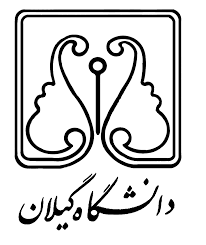 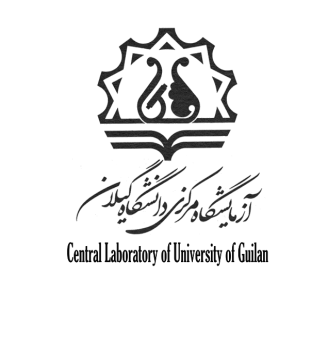 فرم درخواست استفاده از سیستم پردازش سریع (HPC)مشخصات استفاده‌کننده از خدمات مشخصات استفاده‌کننده از خدمات نام و نام خانوادگی شماره دانشجوییگرایش و مقطعتاریخ تصویب پروژهشماره تماسپست الکترونیکی مشخصات سیستم درخواستیمشخصات سیستم درخواستینوع ماشین محاسباتی/سیستم پردازشی مازادنرم افزاز مورد استفادهمشخصات سیستم‌عامل مورد نیاز و نسخه کارکردیمدت‌زمان استفاده از سیستم (برای دانشجویان حداکثر یک هفته و برای اعضای هیات علمی حداکثر دوهفته است.)اینجانب ....................................... درخواست استفاده از خدمات سیستم پردازش سریع (HPC) را دارم. سرویس ذکر شده صرفاً برای استفاده علمی اینجانب در چارچوب قوانین و مقررات جمهوری اسلامی ایران و دانشگاه گیلان درخواست می‌شود. اینجانب کلیه مسئولیت‌های مترتب بر سوءاستفاده، واگذاری به غیر و هرگونه استفاده خارج از موارد ذکر شده را کاملاً برعهده می‌گیرم.                                                                                                             امضا و تاریخاینجانب ................................... عضو هیات‌علمی دانشکده/پژوهشکده ......................... درخواست ارائه خدمات استفاده از سیستم پردازش پیشرفته (HPC) برای دانشجو ....................................... را تأیید می‌کنم.                                                                                                              امضا و تاریخ